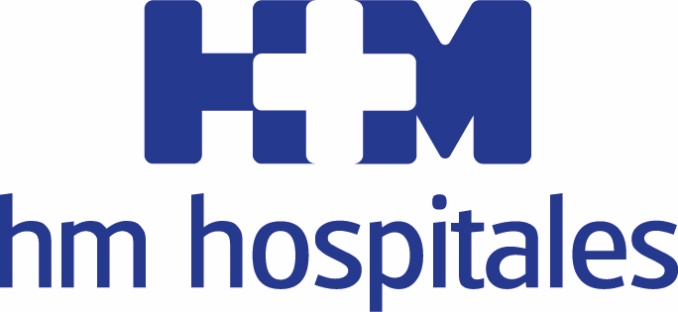 Impartida por Dña. Mónica Solana-TramuntLA CÁTEDRA DE TRAUMATOLOGÍA DEL DEPORTE DE                         HM HOSPITALES Y LA UNIVERSIDADE DA CORUÑA INICIA EL CURSO CON UNA LECCIÓN SOBRE TRABAJO EN EQUIPOLa Cátedra de Traumatología del Deporte se puso en marcha en 2015 y tiene como fin promover la formación, la docencia y la investigaciónEl acto inaugural, que estuvo enmarcado en el Día das Universidades Saudables, se celebró en el salón de actos de la Fundación ONCEA Coruña, 5 de octubre de 2018. Dña. Mónica Solana-Tramunt, fisioterapeuta y profesora de Ciencias del Deporte de la Universidad Ramón Llull, ha impartido la lección inaugural de la Cátedra de Traumatología del Deporte de HM Hospitales y la Universidade da Coruña (UDC). El acto celebrado en el salón de actos de la Fundación ONCE ha estado enmarcado en el Día das Universidades Saudables y ha servido para abrir el curso 2018-2019. El título de la ponencia ha sido ‘Trabajo en equipo en el deporte de rendimiento: roles y competencias profesionales para el éxito deportivo’. La Cátedra de Traumatología del Deporte nació en el año 2015 en virtud de un acuerdo suscrito entre HM Hospitales y la UDC con el objetivo de formar en A Coruña un centro de referencia en el ámbito de la Traumatología del deporte, no solo para Galicia, sino para todo el noroeste peninsular. Al frente de la misma están el profesor Dr. Luis Cudeiro, como director, y el profesor Dr. Rafael Arriaza, como coordinador ejecutivo.La Cátedra de Traumatología del Deporte pretende promover una formación de calidad en los campos de la Medicina, la Fisioterapia y la Educación Física, así como estimular la investigación en el ámbito de la Traumatología del deporte. Se trata de unos objetivos recogidos en el marco de actuación de HM Hospitales con el fin de promover también la formación, la docencia y la investigación, sobre todo en el ámbito de la medicina regenerativa de recuperación de las lesiones deportivas, con el propósito de continuar avanzando en el camino de la excelencia sanitaria.Primera ponenteDña. Elena Solana-Tramunt, encargada de impartir la lección inaugural del curso, acredita una exitosa trayectoria académica y profesional en el ámbito del deporte y la reeducación funcional. Es docente de los másteres de Readaptación al Deporte de la UCV, de Entrenamiento, Actividad Física y Salud de la URL, y de Fisioterapia del Fútbol Club Barcelona y de la Universidad de Sevilla. Además, es responsable del área de Fisioterapia y prevención de lesiones de la Real Federación Española de Natación, modalidad deportiva en la que centra su actividad profesional.La lección inaugural de la cátedra ha puesto de manifiesto el compromiso de        HM Hospitales con el deporte, ya que el Grupo cuenta en A Coruña con el Policlínico HM Matogrande, un referente en el campo de la Medicina Deportiva dentro de la sanidad gallega.HM HospitalesHM Hospitales es el grupo hospitalario privado de referencia a nivel nacional que basa su oferta en la excelencia asistencial sumada a la investigación, la docencia, la constante innovación tecnológica y la publicación de resultados.Dirigido por médicos y con capital 100% español, cuenta en la actualidad con 4.700 profesionales que concentran sus esfuerzos en ofrecer una medicina de calidad e innovadora centrada en el cuidado de la salud y el bienestar de sus pacientes y familiares.HM Hospitales está formado por 38 centros asistenciales: 14 hospitales, 3 centros integrales de alta especialización en Oncología, Cardiología y Neurociencias, además de 21 policlínicos. Todos ellos trabajan de manera coordinada para ofrecer una gestión integral de las necesidades y requerimientos de sus pacientes.En el año 2014, HM Hospitales puso las bases de un proyecto sanitario líder en Galicia con la incorporación del Hospital HM Modelo y la Maternidad HM Belén, dos centros de referencia en A Coruña a los que se han sumado en 2016 los hospitales HM Rosaleda y HM La Esperanza en Santiago de Compostela. En marzo de 2017 se ha adquirido en Vigo el Centro Médico el Castro – Hospital Perpetuo Socorro, ahora HM Vigo, con el objetivo de completar asistencialmente el llamado eje atlántico.Actualmente, HM Hospitales en Galicia dispone de más de 300 camas y 26 quirófanos que responden a todas las especialidades médicas y quirúrgicas y cuenta con la más avanzada tecnología de diagnóstico por imagen. Destacan la UCI de adultos y neonatal, los servicios de urgencias 24 horas y urgencias pediátricas, la medicina nuclear y el Laboratorio FIV entre otros. Estos recursos vienen a sumarse a los del resto del grupo en el conjunto de España, todos ellos con la mayor cualificación técnica y humana.Más información: www.hmhospitales.comMás información para medios:DPTO. DE COMUNICACIÓN DE HM HOSPITALESSantiago de CompostelaMiguel Álvarez LópezTel.: 981 551 200 (Ext. 1800) / Móvil 661 571 918E-mail: malvarezlopez@hmhospitales.com